Муниципальное бюджетное дошкольное образовательное учреждение детский сад комбинированного вида №7 с.Кухаривка МО  Ейский районКонспект непрерывной образовательной деятельности в форме игровых ситуаций в рамках метапредметной недели для учителей школы Тема: «Путешествие в страну знаний»      (подготовительная к школе группа)               2022-2023 учебный год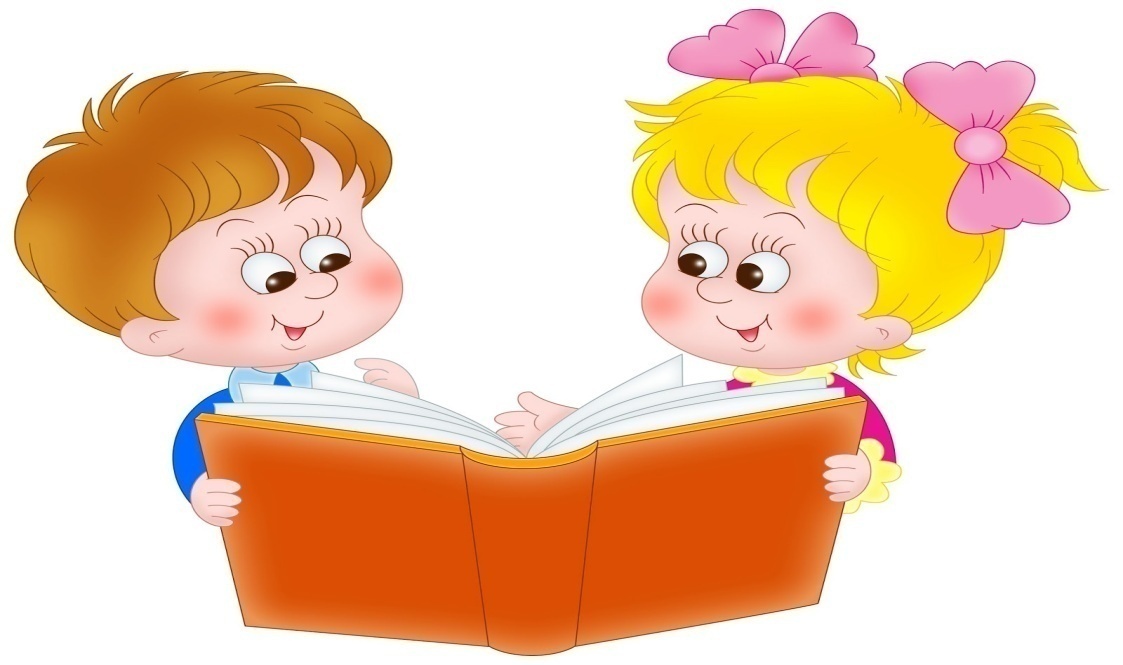                                                  Подготовила: воспитатель Ивченко Н.А.                                              -2022г-Программные задачи:Образовательные:-Развивать логическое, образное, понятийное, творческое мышление; воображение, слуховую, зрительную память, внимание и речь детей.
-Обучать детей умению слушать и слышать другого.
Развивающие:
- Обогащать и активизировать словарь детей. -Способствовать формированию проектной деятельности – умение находить, выбирать и оформлять материал. -Продолжать развивать связную речь детей, поощрять попытки высказывать личное мнение, свою точку зрения.Воспитательные:- Воспитывать желание и умение сотрудничать, учитывать и уважать интересы других, умение находить общие решения.
- Пробуждать у детей добрые чувства друг к другу.
- Формировать чувства уверенности.
- Способствовать полноценному развитию личности ребёнка через самовыражение и творчество. -Воспитывать интерес к исследовательской деятельности; умение находить интересное в обычном.Оборудование : презентация к занятию, интерактивная доска, листы страниц от книги, магнитофон, аудиокассеты с музыкой, электронные весы, призы для детей.Раздаточный материал:  фломастеры, протоколы, лупы, лимоны, стаканчики, тарелочки, шапочки, линейки,2 стакана с водой, 2 яйца, соль,  ложка.Предварительная работа: чтение сказки Носова «Приключение Незнайки».Ход НОД:I. Организационный момент: (стоя)Воспитатель:Здравствуйте, ребятишки!
Девчонки и мальчишки!Дети: Здравствуйте. Воспитатель:Ребята, сегодня к нам на занятие пришли гости, чтобы посмотреть на нашу работу. Пожелайте им доброго утра.Воспитатель:Ребята вы любите путешествовать?Дети: Да!Основная часть:Воспитатель: (Слайд 3) Я предлагаю Вам сегодня побывать в сказочной стране Знаний. Представляете, в этой стране, все здороваются по-другому. У них свои традиции. Хотите, научу! (Слайд 4). Если я хлопну один раз нужно поздороваться друг с другом ладошками, если два раза – пальчиками, три раза – поклониться друг другу. Раз, два, три, начало игры!
– Ребята как вы думаете, откуда мы получаем Знания?Дети: Из книг, энциклопедии, Интернета (компьютера), заданий, из познавательных фильмов, от взрослых. (Слайд 5).Воспитатель: Да, действительно важный помощник в получении Знаний это книга. (Слайд 6). А какие бывают книги?Дети: Книга – новая, интересная, библиотечная, старинная, детская, красочная, сказочная  Воспитатель: Молодцы! Много вы придумали слов. (Слайд 7). И сегодня, попасть в страну Знаний поможет нам эта сказочная книга. (Слайд 8). Сейчас мы её откроем, но она не открывается. Ребята, что-то здесь написано: «Чтобы открыть вам «волшебную книгу, подумайте и выберите из четырёх предложенных слов правильный ответ?»а) абра, кадабра;
б) снип, снап, снура,
в) хоп, хеп, лалалей,
г) сим-сим откройся.Дети: Сим-сим, откройся!Воспитатель: Давайте вместе громко скажем эти слова: Раз, два, три.Дети: Сим-сим, откройся! (Слайд 9). (звук открывающейся книги)Воспитатель: (звучит музыка) Ну, что ребята, вперёд, в сказочную страну Знаний. (Слайд 10). Ой, осторожно тропинка очень узкая. Идём аккуратно, спокойно. Вдруг появились лужи. Обходим лужи…. Одна… вторая…третья… Что это? Мостик – такой крутой, идём только по одному. Осторожно….   А теперь через тропинку упало дерево, Да какое огромное! Ветки во все стороны!… Перелезаем через упавшее дерево…. Ух!  Наконец – то пришли. Ой, ребята посмотрите, что это такое?      Дети: Так это же листочки из книги; они разбросаны (Слайд 11).  Воспитатель: Правильно, это страницы из нашей «Волшебной книги».– 1,3,5….Все страницы перепутаны. Страницы не простые, на них, что-то нарисовано. Как вы думаете, что это такое? Что же надо с ними сделать?Дети: Собрать книгу по листочкам. Воспитатель:Мы не просто соберём
Книгу по листочкам, но
Выполним задания,
Чтобы получить Знания.– Да, ребята? Мы обязательно постараемся выполнить все задания, тогда и соберётся наша «Волшебная  книга». И предлагает всем присесть на стульчики (полукруг). Желаю удачи!Педагог:Итак, первая страница? (Слайд 12)
Кто здесь живёт?
Ни зверь, ни птица.
Живёт – разминка для ребят.1 страница: игра «Мозговой штурм»У деревьев всегда есть- листья, цветы, плоды, корень, тень.  (Слайд 13)Утром мы завтракаем, а в обед…(Слайд 14)Чего больше яблок или яблонь? (Слайд 15)У кого больше лап  у двух кошек или у двух собак? (Слайд 16)Москва, Салехард это…? (Слайд 17)Окунь, карась…? (Слайд 18)В году … 24 месяца, 12 месяцев, 3 месяца,  4 месяца. (Слайд 19)Лимоны кислые, а сахар…. (Слайд 20) Воспитатель: Вы разминку одолели.
Хорошо, здорово!
Что же ждёт нас во второй странице?
Что начнем?2 страница: «Лаборатория»Воспитатель: сегодня замечательный день. День для новых знаний, новых открытий. И  чтобы  открыть вторую страницу книги нам нужно попасть в лабораторию. А вы знаете, что такое лаборатория?Дети: Это помещение, в котором ученые проводят опыты, эксперименты, изучают неизученное, необъяснимое. Даже в самых обычных предметах и явлениях.Воспитатель: Ну, что, мои маленькие исследователи, вы готовы к поиску неизвестного? Дети: Готовы! .Воспитатель: Юные лаборанты, надевайте  шапочки. Не будем терять время, начнем! . Проходите, рассаживайтесь. Так что же мы с вами будем сегодня исследовать?Кислый вкус его конек,Корка ароматнаяНа деревьях он растет,Только раз в году цветет!Дети: Лимон!Воспитатель: Поднимите стаканчики и вот она отгадка на ваших тарелочках.Дети поднимают стаканчики, на тарелочках у них лежит лимон.Ну, вы, наверное, догадались, что мы сегодня будем исследовать лимон и ставить опыты.А результаты нашего исследования мы будем фиксировать (зарисовывать, записывать) в ваших протоколах. Протоколы лежат у вас на столе.Начинаем обследовать лимон.1 исследование: цвет лимонаКакого цвета лимон?Дети: Лимон желтого цвета (лимонного, зеленоватый, желто-зеленый, салатовый, светло-желтый).Воспитатель: А, что еще может быть желтым?Дети: солнце, цыплята, роза, одежда и т. д.Воспитатель: Возьмите фломастер и зарисуйте в протоколе цвет вашего лимона.2 эксперимент - изучаем размер лимона Мы посмотрим на лимоны. Они для нас все разные.Предлагаю измерить лимон по длине, для этого у вас у всех есть линейки.Записываем полученный результат.(опрос каждого ребенка)У кого лимон самый длинный?У кого самый короткий? 3 исследование :изучаем форму лимонаКакую форму имеет лимон?Дети: Лимон овальной формы, округлыйВозьмите фломастеры и зарисуйте.4 исследование:Сейчас нам предстоит узнать твердый или мягкий лимон. Возьмите в руки лимон и потрогайте его. Что можете сказать.Дети: Лимон твердо-мягкий.Воспитатель: Записываем полученный результат, ставим букву Т если твердый, М – если мягкий, Т-М если твердо мягкий.5 исследование: а теперь давайте понюхаем лимон, он ароматный, попробуем на вкус –очень кислый. Запишем в протоколе.Воспитатель: Я предлагаю вам взять лупы и рассмотреть кожуру лимона. Кожура лимона утолщенная.Кожура лимона как будто в маленьких дырочках. Вот в этих дырочках и находится воздух. Мы провели все опыты, посмотрите свои протоколы и скажите, что мы узнали о лимонах. Лимон желтого цвета, овальной формы, твердо-мягкий, ароматный, кислый. Ребята, а ещё  лимон содержит витамины. И конечно помогает от простуды: пьем чай с лимоном, если болит горло, то его можно прополоскать разбавленным лимонным соком он убьет бактерии. Мы узнали много интересного про лимон . Все, что вы узнали, о лимоне вы можете поделиться с друзьями и близкими. А самое главное  открыли вторую страницу книги.Воспитатель:Вот и третью страницу
Удалось нам повернуть: (Слайд 23).
Ждёт нас очень интересный
Долгий-долгий добрый путь.3 страница: игра «Что общего и чем отличается?» (дети встают)Воспитатель:  Ребята, найдите как можно больше доказательств, чем похожи между собой и чем отличаются «самолёт и птица»? Дети:– «самолёт и птица» – летают, у них есть крылья, клюв у птицы и нос у самолёта – острые…;
– «самолёт» – синего цвета, большого размера, он возит людей, он железный, его заправляют бензином…;
– «птица» – живое существо, коричневого цвета, маленькая по размеру, у неё есть перья, сама себе добывает пищу….Педагог: Молодцы!На странице, на четвёртой
Отдохнём совсем чуть-чуть. (Слайд 24).
Поиграем и попляшем
И опять, скорее, в путь.4 страница: Физкультминутка:Нам пора передохнуть, Потянуться и вздохнуть. (Глубокий вдох и выдох.)Покрутили головой, И усталость вся долой!Раз-два-три-четыре-пять, Шею надо разминать. (Вращения головой)Встали ровно. Наклонились. Раз - вперёд, а два — назад.Потянулись. Распрямились. Повторяем всё подряд. (Наклоны вперёд и назад.) А потом мы приседаем.Это важно, сами знаем.Мы колени разминаем, Наши ноги упражняем. (Приседания.)Воспитатель: 5 страница: Опыт «Плавающее яйцо»Страница, следующая, к нам спешит
Задание нам новое говорит. (Слайд 25,26,27). А задание это мы выполним, если проведём  небольшое исследование, идёмте в нашу лабораторию.  (дети по очереди демонстрируют опыт) Нам понадобиться 2 стакана с водой, 2 яйца, сначала яйцо опускаем  в один стакан и наблюдаем.Делаем вывод: оно утонуло, так как тяжелое. В другой стакан добавим 2 столовые ложки соли и опускаем  также яйцо.Делаем вывод: видим, что яйцо плавает.Вывод: Соленая вода имеет большую плотность, чем обычная вода из под крана. Именно соль поднимает яйцо на поверхность.  Ребята и это задание мы выполнили  и собрали все страницы книги. Мы молодцы!(слайд 28)Воспитатель: Ой , ребята, а кто к нам спешит?Звучит музыка, появляется Знайка (Слайд 29).Знайка: Здравствуйте друзья мои!Я так вам рад!
Я рад за вас!
Я видел всё в подзорную трубу
Постарались вы, ребята.
Молодцы!
Верю, путь был трудным, но и интересным,
А ещё для вас сюрприз:
Ждёт вас самый главный приз.
Если вы ответите на мой последний вопрос
«Если бы я был Книгой, то я бы…., потому, что…. » (слайд 30)Дети:
– Если бы я был Книгой, то я бы научил всех ребят читать, потому, что не надо просить маму с папой, чтобы почитали.
– Если бы я был Книгой, то я бы был весь в картинках и толстым, потому, что много узнаёшь нового, полезного.
– Если бы я был Книгой, то я бы был сказочным, потому, что она старинная.Итог занятия:Воспитатель: Молодцы! Вот мы и собрали с вами все страницы из нашей «Волшебной книги». Замечательно вы прекрасно работали! Понравилось вам путешествовать?Дети: (ответы).Воспитатель: А что больше всего понравилось? Какое задание для вас было самым лёгким, а какое трудным?Дети: (ответы).Воспитатель: А как, вы себя чувствовали в сказочной стране?Дети: (ответы).Воспитатель:  Знайке очень понравилось, вы отлично по трудились.  Он нам дарит очень интересную, познавательную энциклопедию. Так же вручает – медали. (Слайд 31). (Зучит музыка)До встречи!